Publicado en Madrid el 04/07/2019 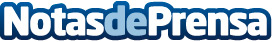 La Universidad de Cantabria gana el tercer premio del Atos IT Challenge 2019 con su proyecto "BinSight", para reducir el desperdicio de alimentosEl proyecto "BinSight" con el que la Universidad ha competido con más de 20 países, se basa en el uso de sofisticadas herramientas tecnológicas como herramientas Cloud, Machine Learning e Inteligencia ArtificialDatos de contacto:Maria de la Plaza620 059 329Nota de prensa publicada en: https://www.notasdeprensa.es/la-universidad-de-cantabria-gana-el-tercer Categorias: Inteligencia Artificial y Robótica Sociedad Madrid Cantabria Emprendedores E-Commerce Consumo Premios Universidades http://www.notasdeprensa.es